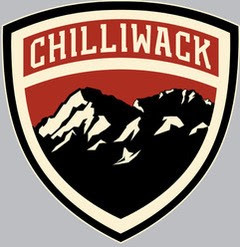 Chilliwack Minor Hockey AssociationBoard Meeting Minutes July 16th, 20186:30pm-Twin Rinks-1. AttendancePresiding Officer: Jeremy MannRecording Officer: Sarah StevensAttendance: Jeremy Mann, Jennifer Kemp, Sarah Stevens, Chantelle Bisschop, Craig Lehr, Andrea Laycock, Brittany Rhodes, Ross Holding, Colleen Nerbus, Mike Kind, Kevin Naswell, Mark Luknowsky, Jason Denham, Wiley Borg, and Cindy RhodesRegrets: Scott Lindhout, Michael Jordan, Poma Dhaliwal, Krista Christiuk, Doug Kemp2. Call to Order @ 6:31pm3. ApprovalsMotion to accept the board minutes from June 25th, 2018 by Kevin, Seconded by Andrea. All in favor, motion carried.4. Divisional ReportsHockey ½ - Chantelle – See reportHockey 3/4Atom – No issuesFemale – Colleen10 registered in PeeweePotentially 1 more to be registered2 more if they don’t make Abbotsford BlackGo to Abbotsford if there’s no teamLose at least ½ the registers13 registered in Atom Potentially 1 more to be registered2 goaliesHockey 4 - 3 players (2 goalies) – only 2 want to play up Have more than enough coachesDo we move two Hockey 4 girls up to Atom and move a couple Atom girls (seconded year but 1st year potentially could be looked at) to PeeweeSupport from the board to have 2 teams – Atom and PeeweeColleen speak with Dave the coach from last year discuss which girls should move up to the Peewee team – invite the 2 girls up - word it that other players are considered not as good. Call a female parent meetingJeremy to find out the following from PCHA Affiliate players rulesDo they apply between co-ed and female?Bantam – WileyNothing new to reportPeewee – Ross Nothing new to reportCraig Ice scheduling concern:High registrar numbersPeewee Female team nowCap players per team in PeeweeWaitlist newly registered for co-ed but have room on the female team  Craig and Brittany to work on Midget & Juvenile – CindyNothing new to report5. Treasurer – KristaFinancial report sent outRegistration and membership revenue low – too early to worry 757 players registeredLower than last year but people have registered late in the pastMotioned to accept the financials by Wiley, seconded by Ross. All in favor, motion carried.Treasurer’s report – see written report sent by KristaKrista Recommends switching services to EnvisionTalk to hire up on moving main accountBoard should we mandate all teams to go to EnvisionCoaches/Managers meeting – sign account set up paper and receive chequesAndrea moves that we move all CMHA banking to Envision Financial including all individual team accounts, seconded by Wiley. All in favor, motion carried.6. Tournaments – JenBantam AAA tournament – 22 teams – competing with Yale Quote for white board $525 plus tax – taking out of tournament budgetDon’t through out old board – Cindy wants to use it stillBoard okay with $525 purchaseFridgewaiting to hear back from 2 people/companieseach were given a $500 budgetPeewee Jamboree C Division issue Not having it this yearteams are inquiringLiked what they saw in the Atom division would like to see the same thing in Peewee but predecessors dropped the ballResourcingJen do you need help?lots of inquires and wanting to pay deposits etcwill reach out when ready for help.Hotel SituationHotel rooms in Chilliwack for Bantam AAA are limitedYale tournament and motocross the same weekendNeed approx. 200 roomsCall Harrison offer a deposit that we will use them to secureJeremy will draft a letter to send to Harrison if need beAndrea will have a conversation with Best WesternAsk Krista for Quality Inn rooms7. Registrar/Office Updates – BrittanyReplace office computer - tower and driveQuotes on something new/options Wiley discuss with Brittany regarding what she needs, requires etc…Coaches and Managers Meeting All coaches and managers must attendRep & C Division Decided Date: Wednesday, September 26, 2018, Fraser Room, 6:30-9:30pmBrittany to book with the city and confirm8. Jeremy Looking ahead to season startWe know where we are at with numbers – registrarsEquipment Manager positions still filledRep jerseys are orderedRIC in placeNets and dividers are ordered – Delivery for 75$They have PO Brittany to print the chequeBumper QuotesA-Z company and othersCMHA website and emailPossible going to team snapAlready use for registration/ payment Gmail independent from team snap - still useQuotes and transition plans/ proposals for next meeting Mark, Wiley and Jeremy to help technical wiseCMHA VacanciesRisk Manager Scotty back in the PCHA handbooks  - email Falls under Second Vice presidentAndrea deals with it happy to pass on Policy - Update/revamp position duties etc… Board members consistently not hereMike – ¾ Hockey has missed 2 in a row so far and is newly electedDirector at large – PomaNot fair to everyone elsePolicy – job descriptions – Director at large very important position – at least send a report A few Coordinator positions to be filledMidget and juvenile DirectorCoordinator positionsResponsibilities and duties to be updatedIce coordinator position Where Craig’s job ends, and coordinators beginNew process and when grandfathering takes place. Policy update – more next meetingPosting minutes and financials online – not worth it to d yet if changing to TeamSna (Team Pages not user friendly)9. Craig – Rep Evaluation processEmailed before meeting startingSuggest everyone reviews itBring back next meeting and ratify it and put in place Everyone is happy with it Further information on release – email and receiveMotion to accept the rep evaluation process by Andrea, seconded by Colleen. 10 in favor, 1 abstention, none declined, motion carried. 10. Ice Update – CraigDiscussed earlier under the Peewee report11. Registration update - Craig760 players registeredOkay in all divisionsNo midget A3 team this season Abbotsford cutting back and capping teamsAbby players are registering in Chilliwack12. C Coach DiscussionSame people’s names keep popping up with problems and issues Make it easy on the Director and not have them involvedIf they ask why they didn’t get picked they can contact the coaching committee and they will deal with it13. New BuisnessSapphire TracksuitsChantelle and Craig spoke with SapphireSapphire spoke with Bauer to make sure they could get stockNo back orders and order in mass stockOffered to all teamsSending Coby back or unless we want to keep as a cheap alternativeTalking with Cheam to not step on anyone’s toesCheam sports Making a book with what they have to offerSapphire Order formDo we want to change it? Add more selection?Last year teams could only order what was on form Craig Have allegiance to each storeCheam - sports gearSapphire – apparel Sponsor on back of jackets, hoodies etc…  is okay this season as long as its not on jerseys Sponsorships must be approved by the board before adding to apparelTeams give to their director who will bring their requests to the boardKeep Coby and Bauer as optionsJeremy speak with Sappgire regarding apparel Cindy asks that you get elite trophy for hockey days and silver skate awardApparel - Laga Samples – JasonShirt jersey – short/long sleeve $30.00Hoodie $35.00This means departure from sapphire Ask Pat from Sapphire if he can do the same optionsBrittany – sponsorship and donations we are collecting Do teams get anything from sponsorship money when they wear jerseys with sponsorships name on the jerseys tackle when Krista is present next meeting 13. Next meetings are scheduled for:Monday, August 13th @ 6:30pmMonday, September 24th @6:30pmCoaches and Managers – Wednesday, September 26th @ 6:30pm Motion to adjourn by Andrea, seconded Kevin.